TRABAJANDO EL VOLUMENSe han hecho problemas de matemáticas con las unidades de capacidad. Con los distintos envases con los que se han trabajado :colutorios, flúor, dentríficos , agua……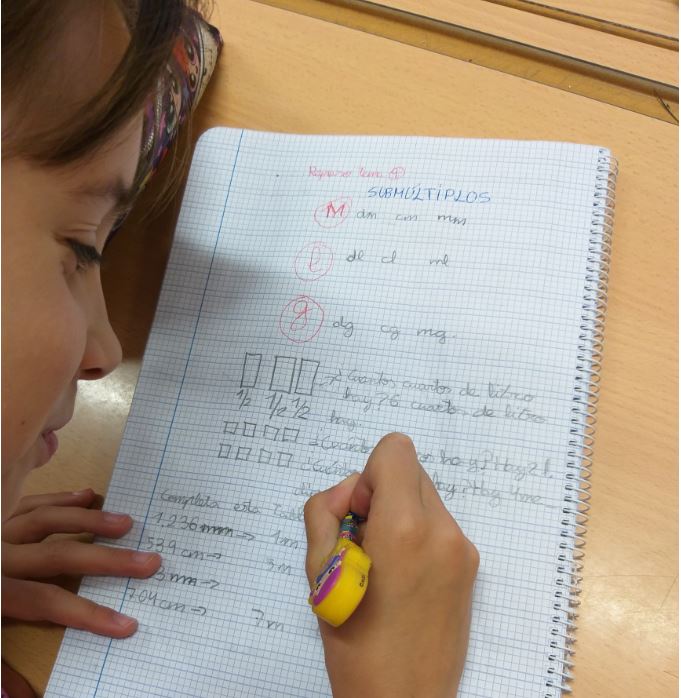 